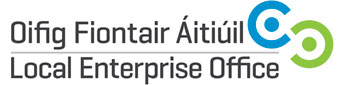 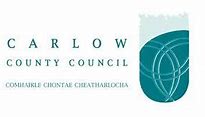 PRESENTING YOUR BUSINESS TO INVESTORS - THE ELEVATOR PITCH		Course Overview: The purpose of the Presenting Your Business to Investors - The Elevator Pitch workshop is to give constructive feedback on presentation style and impact.  Each participant will be given the opportunity to prepare and practice their skills on delivering a pitch with intensity.Course Objective:The objective of the workshop focuses on providing participants with the skills, tools, techniques and confidence on how to convey a value orientated, compelling and memorable message that encourages the investor to take action.  Learn how to develop a well-crafted Pitch and to communicate with clarity, brevity, impact and individuality.Course Content: The following content will be covered: Professional presentation skills – controlling your nerves, making personal impact and creating rapportPresentation styles and how to perfect your ownHow to develop a Personal Brand Statement – punchy and memorable in 150-225 wordsHow to create it, rehearse it and tailor it to a specific audienceDeveloping the Pitch step by stepCarlow County Council – Local Enterprise OfficesEnterprise HouseO'Brien RoadCarlowPhone: 059 9129 783
E-mail: enterprise@carlowcoco.ie  
Web: www.localenterprise.ie/carlow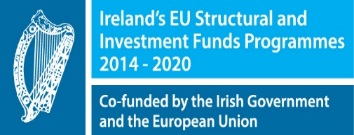 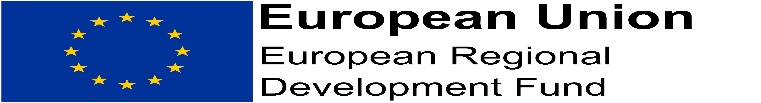 Duration Half day Date(s)  21ST November 2018 (Wednesday)Time9.30am – 1.00pm Location  Enterprise House, O’Brien Road, Carlow Fee Free of ChargeTrainer Optimum Limited